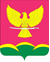 СОВЕТ НОВОТИТАРОВСКОГОСЕЛЬСКОГО ПОСЕЛЕНИЯ ДИНСКОГО РАЙОНАРЕШЕНИЕот 22.12.2022                                                                             № 228-58/04станица НовотитаровскаяОб отмене решения Совета Новотитаровского сельского поселения Динского района от 29.09.2022 № 204-53/04 «О гарантиях правовой и социальной защиты членов семей работников добровольной пожарной охраны и добровольных пожарных, в том числе в случае гибели работника добровольной пожарной охраны или добровольного пожарного в период исполнения им обязанностей добровольного пожарного»     На основании протеста прокуратуры Динского района от 19.12.2022      № 7-02-2022/3983-22-2220030024, Совет Новотитаровского сельского поселения Динского района р е ш и л:1. Отменить решение Совета Новотитаровского сельского поселения Динского района от 29.09.2022 № 204-53/04 «О гарантиях правовой и социальной защиты членов семей работников добровольной пожарной охраны и добровольных пожарных, в том числе в случае гибели работника добровольной пожарной охраны или добровольного пожарного в период исполнения им обязанностей добровольного пожарного»2.  Администрации Новотитаровского сельского поселения Динского района обнародовать и разместить настоящее решение на официальном сайте Новотитаровского сельского поселения http://www.novotitarovskaya.info.3. Администрации Новотитаровского сельского поселения Динского района обнародовать и разместить настоящее решение на официальном сайте Новотитаровского сельского поселения Динского района www.novotitarovskaya.info.4. Контроль за выполнением настоящего решения возложить на комиссию Совета Новотитаровского сельского поселения Динского района по правовым вопросам и работе с общественностью (Мельников) и на комиссию по бюджету и социально-экономическому развитию Совета Новотитаровского сельского поселения (Артамохин).5. Настоящее решение вступает в силу после его официального обнародования.Председатель Совета Новотитаровского сельского поселения			            К. А. Прокофьев